КодНоменклатураАртикулКартинка большаяСсылка на сайтT0000001492Disney Набор для лепки «Моана» (10 цв., 200 г, апплик., стек)DSN1502-101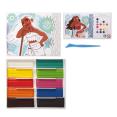 http://go.ost-com.ru/T0000001492T0000001494Disney Набор для лепки «Моана» (12 цв., 135 г, апплик., формочки 4 шт., скалка)DSN1502-103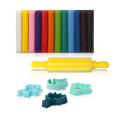 http://go.ost-com.ru/T0000001494T0000001493Disney Набор для лепки «Моана» (16 цв., 320 г, апплик., стек)DSN1502-102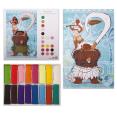 http://go.ost-com.ru/T0000001493T0000001496Disney Набор для лепки «Моана» (6 цв., 100 г, апплик.)DSN1502-105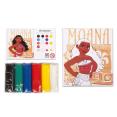 http://go.ost-com.ru/T0000001496T0000001491Disney Набор для лепки «Моана» (6 цв., 120 г, апплик., стек)DSN1502-100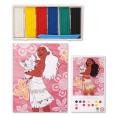 http://go.ost-com.ru/T0000001491T0000001497Disney Набор для лепки «Моана» (7 цв., 500 г, апплик., формочки 4 шт.)DSN1502-106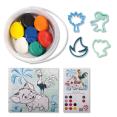 http://go.ost-com.ru/T0000001497T0000001498Disney Набор для лепки «Моана» (8 цв., 700 г, апплик., формочки 4 шт., стек)DSN1502-107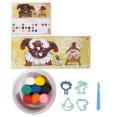 http://go.ost-com.ru/T0000001498T0000001495Disney Набор для лепки «Моана»(12 цв., 135 г, апплик., формочки 4 шт., ролик)DSN1502-104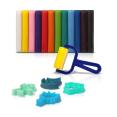 http://go.ost-com.ru/T0000001495Пластилин Disney Tsum-TsumT0000001983Disney Набор для лепки "Tsum Tsum"  (6 цв., 120 г, апплик., стек)DSN1502-128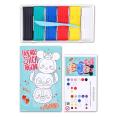 http://go.ost-com.ru/T0000001983T0000001984Disney Набор для лепки "Tsum Tsum" (10 цв., 200 г, апплик., стек)DSN1502-129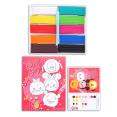 http://go.ost-com.ru/T0000001984Пластилин Disney ПринцессыT0000001959Disney Набор для лепки «Принцесса» (10 цв., 200 г, апплик., стек)DSN1502-121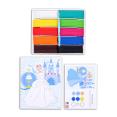 http://go.ost-com.ru/T0000001959T0000001962Disney Набор для лепки «Принцесса» (12 цв., 135 г, апплик., формочки, ролик)DSN1502-124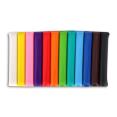 http://go.ost-com.ru/T0000001962T0000001961Disney Набор для лепки «Принцесса» (12 цв., 135 г, апплик., формочки, скалка)DSN1502-123http://go.ost-com.ru/T0000001961T0000001960Disney Набор для лепки «Принцесса» (16 цв., 320 г, апплик., стек)DSN1502-122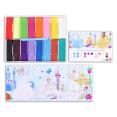 http://go.ost-com.ru/T0000001960T0000001963Disney Набор для лепки «Принцесса» (6 цв., 100 г, апплик.)DSN1502-125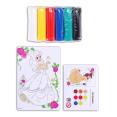 http://go.ost-com.ru/T0000001963T0000001957Disney Набор для лепки «Принцесса» (6 цв., 120 г, апплик., стек)DSN1502-120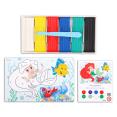 http://go.ost-com.ru/T0000001957T0000001964Disney Набор для лепки «Принцесса» (7 цв., 500 г, апплик., формочки)DSN1502-126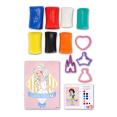 http://go.ost-com.ru/T0000001964T0000001965Disney Набор для лепки «Принцесса» (8 цв., 700 г, апплик., формочки, стек)DSN1502-127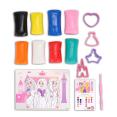 http://go.ost-com.ru/T0000001965Пластилин Disney Холодное сердцеT0000001947Disney Набор для лепки «Олаф и Холодное приключение» (10 цв., 200 г, апплик., стек)DSN1502-110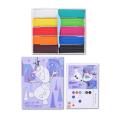 http://go.ost-com.ru/T0000001947T0000001949Disney Набор для лепки «Олаф и Холодное приключение» (16 цв., 320 г, апплик., стек)DSN1502-112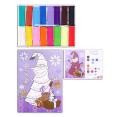 http://go.ost-com.ru/T0000001949T0000001953Disney Набор для лепки «Олаф и Холодное приключение» (6 цв., 100 г, апплик.)DSN1502-116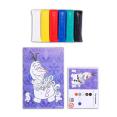 http://go.ost-com.ru/T0000001953T0000001955Disney Набор для лепки «Олаф и Холодное приключение» (7 цв., 500 г, апплик., формочки)DSN1502-118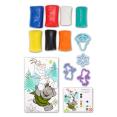 http://go.ost-com.ru/T0000001955T0000001950Disney Набор для лепки «Холодное сердце»   (12 цв., 135 г, апплик., формочки, скалка)DSN1502-113http://go.ost-com.ru/T0000001950T0000001948Disney Набор для лепки «Холодное сердце»   (16 цв., 320 г, апплик., стек)DSN1502-111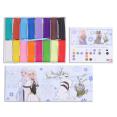 http://go.ost-com.ru/T0000001948T0000001946Disney Набор для лепки «Холодное сердце»  (10 цв., 200 г, апплик., стек)DSN1502-109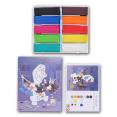 http://go.ost-com.ru/T0000001946T0000001951Disney Набор для лепки «Холодное сердце»  (12 цв., 135 г, апплик., формочки, ролик)DSN1502-114http://go.ost-com.ru/T0000001951T0000001952Disney Набор для лепки «Холодное сердце»  (6 цв., 100 г, апплик.)DSN1502-115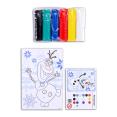 http://go.ost-com.ru/T0000001952T0000001956Disney Набор для лепки «Холодное сердце»  (8 цв., 700 г, апплик., формочки, стек)DSN1502-119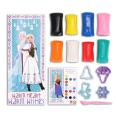 http://go.ost-com.ru/T0000001956T0000001945Disney Набор для лепки «Холодное сердце» (6 цв., 120 г, апплик., стек)DSN1502-108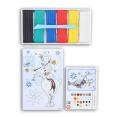 http://go.ost-com.ru/T0000001945T0000001954Disney Набор для лепки «Холодное сердце» (7 цв., 500 г, апплик., формочки)DSN1502-117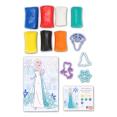 http://go.ost-com.ru/T0000001954